Excellence in Construction Awards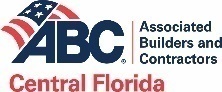 2022 Trophy Order FormOrdering InformationIf you would like to provide someone on the project team, the owner, architect or engineer with an award trophy or plaque, complete the form below and email to ABC, or click on the link below to order online.  Engraving can be custom designed - see samples below.  Special wording is available - to order attach a copy of the exact lettering/wording for each award.  The number of lines on the soaring eagle and eagle head are limited due to size.  There is no deadline to order, will be available for pick up at the ABC office.Trophy Order OptionsDate ________________   Order placed by ___________________________________________     Purchase Order # _______________Company __________________________________________ Phone _______________   Email ________________________________Project ____________________________________________________________ Category ___________________________________ Award Level __________________________   In ADDITION to what the eagle or award of merit winners receive, I would like to order the following:*PHOTOS - Send one color 5" x 7" (horizontal) photograph for each 10” x 13” plaque ordered.   Mark your company name and the project name on each picture.  Mail photos to ABC, 651 Danville Drive, Suite 200, Orlando, FL  32825-6393. Please attach special wording or format information for additional trophies ordered.To order online:  https://abccentralflorida.com/product/excellence-in-construction-awards-trophies/ABC, 651 Danville Drive, Suite 200, Orlando, FL  32825-6393  Phone 407-628-2070  vp@abccentralflorida.orgSample engraving formatsAll Eagle Award winning projects will receive (1) complimentary  Eagle -  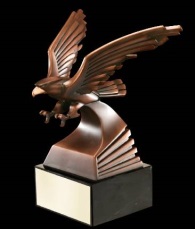 10” Resin Soaring Bronze Eagle on Rosewood baseAll Award of Merit winning projects will receive (1) complimentary Award of Merit plaque - 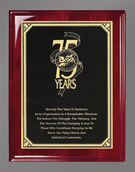 7" x 9" Rosewood Piano finish laser engraved plaque10” Resin Soaring Eagle on Rosewood base with engraved plate7" x 9" Rosewood Piano Finish laser engraved plaque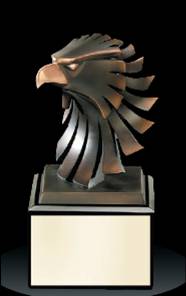 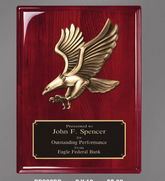 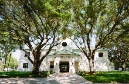 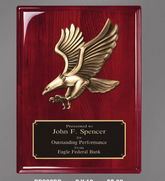 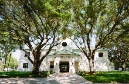 6” high Resin Bronze Eagle Head on base with engraved plate10” x 13” Rosewood Piano Finish photo plaque with plate for 5”x7” photo. *Photos: Send one color 5” x 7” (horizontal) photo for each plaque orderedQuantity Format #– see samples on back of formItem DescriptionPrice Ea.Total8” Soaring Bronze Eagle on Base (most popular)$125.00$6” Resin Bronze Eagle Head on Base (most popular)$48.00$7’ x 9’ Rosewood Piano Finish Plaque$38.00$10” x 13” Rosewood Piano Finish Photo Plaque-*You supply 5x7 photo$67.00$SUBTOTAL$Add 6.5% Sales Tax to your order ---$TOTAL$Format #1Format #2Format #3PROJECT NAME CATEGORYCONTRACTOR COMPANY NAMEPROJECT NAMECATEGORYGC COMPANY NAMEARCHITECT FIRM NAME(printed only if requested on formPROJECT NAMECATEGORYSUB COMPANY NAMEGC COMPANY NAMEFormat #4Format #5Format #6INDIVIDUAL NAMECOMPANY NAMEfor exceptional performance onPROJECT NAMENAME (individual or company)for exceptional performancePROJECT NAMECOMPANY NAMENAME (individual or company)in recognition of your supportPROJECT NAMECOMPANY NAME